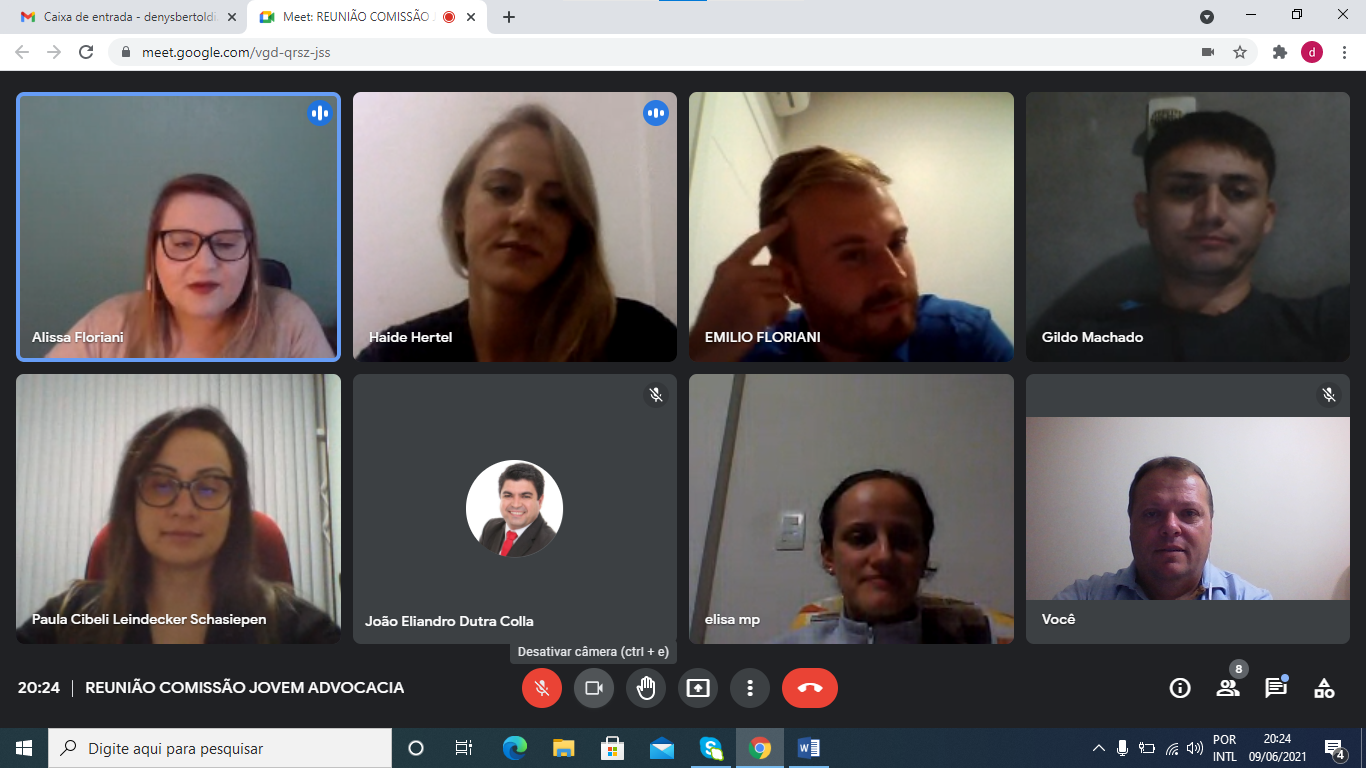 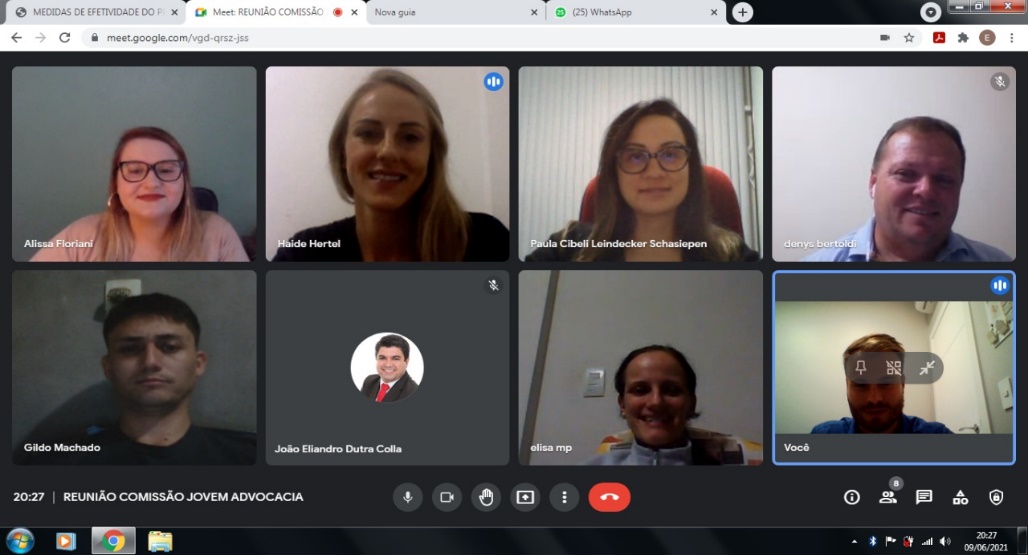 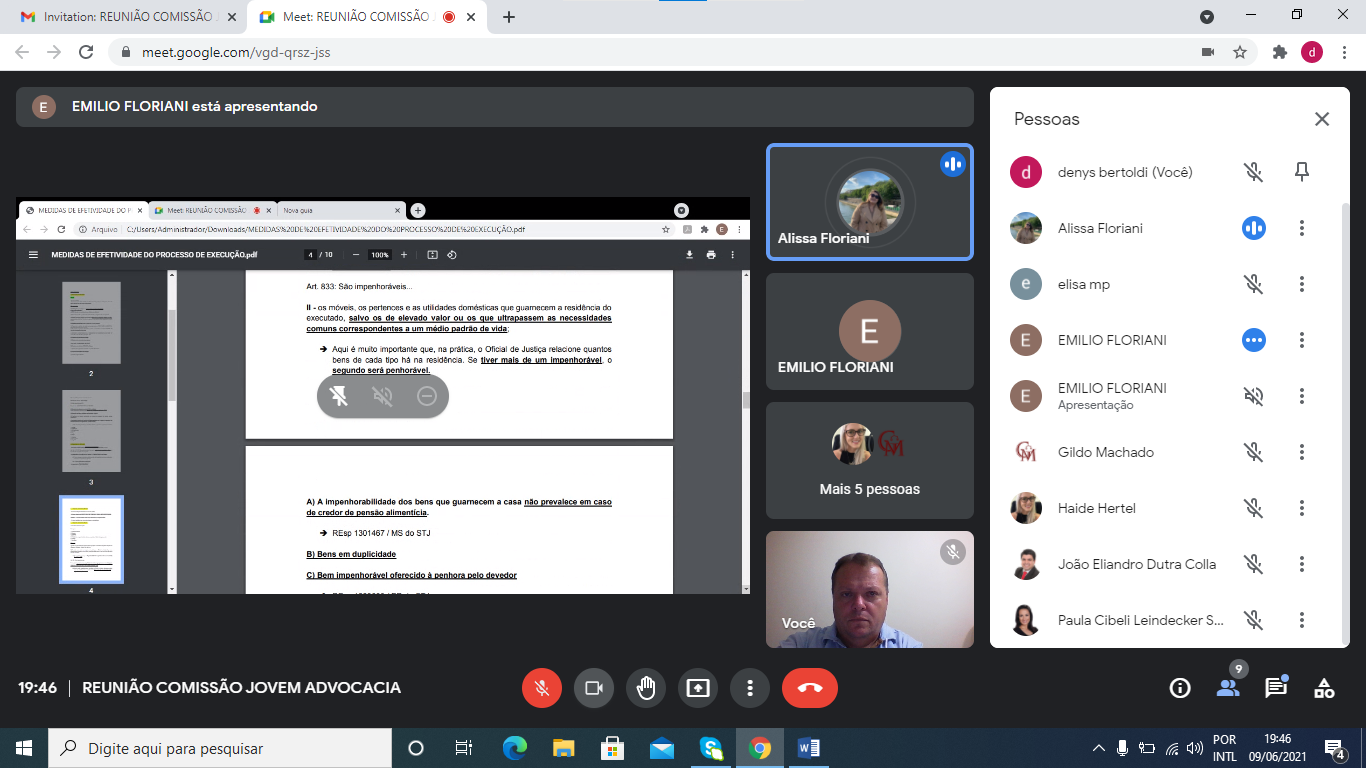 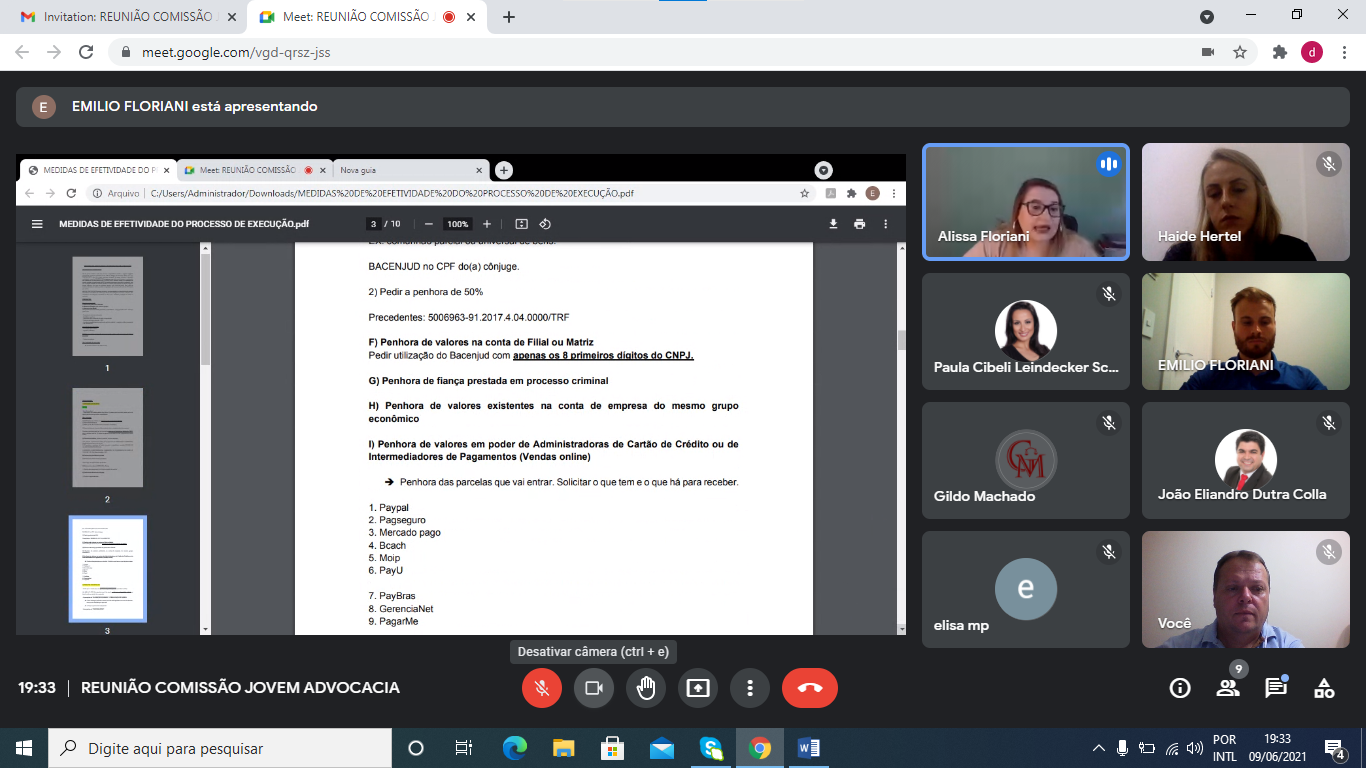 ATA DE REUNIÃOATA DE REUNIÃOATA DE REUNIÃOATA DE REUNIÃOATA DE REUNIÃODATADATAHORALOCALLOCAL09/06/202109/06/202119hVia Google MeetVia Google MeetCOMISSÃO DE JOVENS ADVOGADOSCOMISSÃO DE JOVENS ADVOGADOSCOMISSÃO DE JOVENS ADVOGADOSPRESENÇAS:Dr. Emílio Floriani Neto; Dra. Alissa Floriani; Dra. Haide Hertel; Dr. Denys Bertoldi; Dra. Aline Becker; Dr. João E. D. Colla; Dra. Paula Cibeli Leindecker Schasiepen; Dra. Elisa Moretti Pavanello e Dr. Gildo Machado.Dr. Emílio Floriani Neto; Dra. Alissa Floriani; Dra. Haide Hertel; Dr. Denys Bertoldi; Dra. Aline Becker; Dr. João E. D. Colla; Dra. Paula Cibeli Leindecker Schasiepen; Dra. Elisa Moretti Pavanello e Dr. Gildo Machado.Dr. Emílio Floriani Neto; Dra. Alissa Floriani; Dra. Haide Hertel; Dr. Denys Bertoldi; Dra. Aline Becker; Dr. João E. D. Colla; Dra. Paula Cibeli Leindecker Schasiepen; Dra. Elisa Moretti Pavanello e Dr. Gildo Machado.Dr. Emílio Floriani Neto; Dra. Alissa Floriani; Dra. Haide Hertel; Dr. Denys Bertoldi; Dra. Aline Becker; Dr. João E. D. Colla; Dra. Paula Cibeli Leindecker Schasiepen; Dra. Elisa Moretti Pavanello e Dr. Gildo Machado.EXPEDIENTEEXPEDIENTEEXPEDIENTEEXPEDIENTEEXPEDIENTEAberta a reunião pontualmente às 19h, o Presidente cumprimentou os presentes, informando que aconteceu nesta data, às 18:00h a entrega de 4 credenciais a novos advogados da 23ª Subseção OAB – Jaraguá do Sul –SC, seguindo a ordem do dia... A reunião encerrou-se às 20:30h, com o agradecimento das presenças de todos. Aberta a reunião pontualmente às 19h, o Presidente cumprimentou os presentes, informando que aconteceu nesta data, às 18:00h a entrega de 4 credenciais a novos advogados da 23ª Subseção OAB – Jaraguá do Sul –SC, seguindo a ordem do dia... A reunião encerrou-se às 20:30h, com o agradecimento das presenças de todos. Aberta a reunião pontualmente às 19h, o Presidente cumprimentou os presentes, informando que aconteceu nesta data, às 18:00h a entrega de 4 credenciais a novos advogados da 23ª Subseção OAB – Jaraguá do Sul –SC, seguindo a ordem do dia... A reunião encerrou-se às 20:30h, com o agradecimento das presenças de todos. Aberta a reunião pontualmente às 19h, o Presidente cumprimentou os presentes, informando que aconteceu nesta data, às 18:00h a entrega de 4 credenciais a novos advogados da 23ª Subseção OAB – Jaraguá do Sul –SC, seguindo a ordem do dia... A reunião encerrou-se às 20:30h, com o agradecimento das presenças de todos. Aberta a reunião pontualmente às 19h, o Presidente cumprimentou os presentes, informando que aconteceu nesta data, às 18:00h a entrega de 4 credenciais a novos advogados da 23ª Subseção OAB – Jaraguá do Sul –SC, seguindo a ordem do dia... A reunião encerrou-se às 20:30h, com o agradecimento das presenças de todos. ORDEM DO DIAORDEM DO DIAORDEM DO DIAORDEM DO DIAORDEM DO DIAPAUTA PARA A PRÓXIMA REUNIÃOPAUTA PARA A PRÓXIMA REUNIÃOPAUTA PARA A PRÓXIMA REUNIÃORESPONSÁVEL1.AtaLeitura da ata da reunião anterior; suprimida, em virtude das mesmas serem disponibilizadas no site da 23ª Subseção da OAB Jaraguá do SulSecretário2.DebateAssuntos a serem levantados pelos membros na reunião e durante o mês por meio do grupo de WhatsApp.PresidenteREGISTRO FOTOGRÁFICO